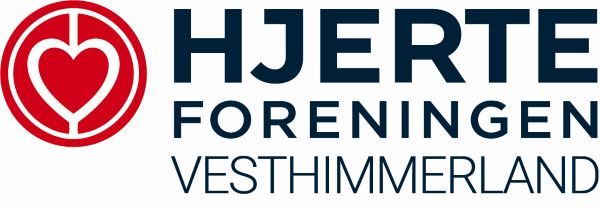 Hjerteforeningen Vesthimmerland inviterer alle interesserede til  Foredrag om Claudicatio intermittens (vindueskiggersyndrom/ åreforkalkning i benene.)Læge Katrine S. Tørslev fra karkirurgisk afdeling, Aalborg Universitetshospital, vil tale om emnet.Mandag den 17. april 2023, kl. 19,00 i Aktivitetscenteret, Bymidten i Aars.Kaffe og kage kan efter foredraget købes for 30 kr. ( Husk kontanter )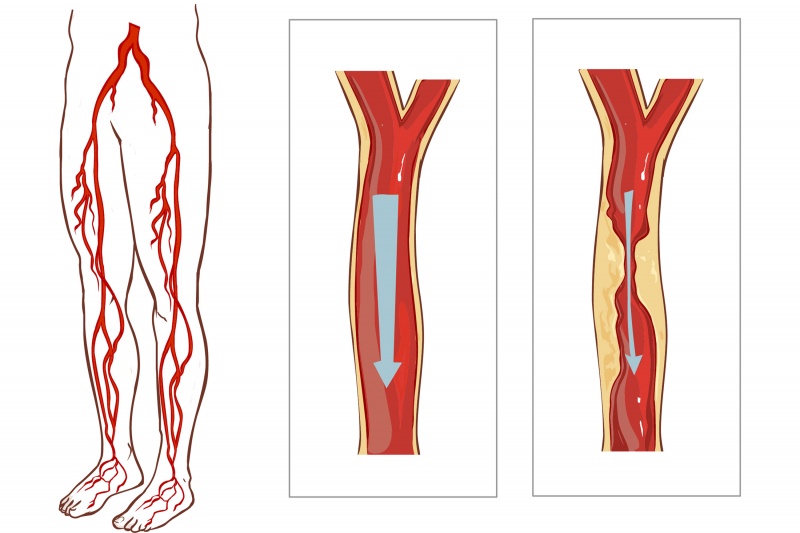 